VISTO: Las disposiciones de los artículos 5° inciso 9), 12 inciso 2) y 27 inciso 5) del Decreto-Ley N° 5413/58 y las disposiciones de la Resolución N° 881/16 y modificatorias (Resolución N° 916 del 31/03/2017 y de la Resolución N° 927 del 04/08/2017); yCONSIDERANDO:	Que en las últimas modificaciones realizadas al Reglamento de Especialidades vigente (Resolución N° 881/16 y modificatorias), se excluyó el inciso b) del artículo 7°, que se refería al ejercicio profesional de las residencias médicas.	Que, en ese sentido, el artículo mencionado daba por acreditado satisfactoriamente el requisito de ejercicio profesional, al médico que desarrollaba “a) Un ejercicio profesional ininterrumpido como mínimo de los últimos cinco años...”, o “b) Una Residencia Médica completa...”, en la especialidad en la que se postula para la obtención del título.	Que, en consecuencia, resulta necesario aclarar que una Residencia Médica completa no menor de cuatro años de duración, en la especialidad en la cual se postula, reconocida por el Consejo Superior del Colegio de Médicos de la Provincia de Buenos Aires de acuerdo con el artículo 25°, cumple con el requisito de ejercicio profesional que establece el artículo 7° del Reglamento de Especialidades.POR ELLO,EL CONSEJO SUPERIORDEL COLEGIO DE MÉDICOS DE LA PROVINCIA DE BUENOS AIRESRESUELVEArtículo 1°. Incorporar como artículo 7° bis del Reglamento de las Especializaciones y del Ejercicio de las Especialidades(aprobado por Resolución N° 881 del 06/05/2016 – Anexo I, con las modificaciones de la Resolución N° 916 del 31/03/2017 y de la Resolución N° 927 del 04/08/2017) el siguiente texto:“Artículo 7° bis. Se considerará satisfactoriamente acreditada la antigüedad en el ejercicio profesional requerida en el artículo 7°, cuando el médico haya realizado una Residencia Médica completa, reconocida por el Consejo Superior del Colegio de Médicos de la Provincia de Buenos Aires de acuerdo al artículo 25°, con una duración no menor de cuatro (4) años para las residencias básicas y no menor de dos (2) años para las post básicas, así como las de los casos especiales de menor duración que fueren reconocidas por Resolución del Consejo Superior.”Artículo 2°: Modificar el texto del artículo 8°del Reglamento de las Especializaciones y del Ejercicio de las Especialidades(aprobado por Resolución N° 881 del 06/05/2016 – Anexo I, con las modificaciones de la Resolución N° 916 del 31/03/2017 y de la Resolución N° 927 del 04/08/2017), el que quedará redactado de la siguiente manera:“Artículo 8° - Quedan exceptuados, en oportunidad de la primera solicitud del título, de la prueba de competencia teórico-práctica, quienes cumplan previamente uno de los siguientes requisitos y con el agregado de los antecedentes de su formación que se solicitan en el artículo 7° ó 7° bis y en el artículo 12°: a) Los Profesores Titulares o Adjuntos por Concurso de Universidad Pública, de Especialidad autorizada por el Consejo Superior del Colegio de Médicos de la Provincia de Buenos Aires.b) Médico, Doctor en Medicina o Médico Cirujano que posea Título de Especialista otorgado por Universidad Nacional o Privada, reconocida por el Estado, que cuente con Facultad de Ciencias Médicas y una primera promoción de egresados.c) EI Médico, Doctor en Medicina o Médico Cirujano, con cinco (5) años de ejercicio profesional ininterrumpido que posea Título de Especialista otorgado por Entidad Médica de Ley (CONFEMECO) o Entidad Científica que tenga convenio de reciprocidad con el Consejo Superior del Colegio de Médicos de la Provincia de Buenos Aires.d) EI Médico, Doctor en Medicina o Médico Cirujano que reúna doscientos (200) puntos de acuerdo con el presente Reglamento, que la Comisión de Especialidades por unanimidad eleve al Consejo Directivo de Distrito para su consideración, de acuerdo con el artículo 11°.e) Los Médicos que hayan realizado y aprobado un Curso Superior de Especialista en cualquier Distrito del Colegio de Médicos de la Provincia de Buenos Aires y hayan dado cumplimiento a los artículos 7° ó 7° bis y 12°.f) Los médicos que hayan realizado y aprobado una Residencia Médica en la Provincia de Buenos Aires, finalizada como máximo en los diez (10) años previos a la solicitud del título, reconocida por el Consejo Superior del Colegio de Médicos para el período en que se cursó el programa de formación, con una duración no menor de cuatro (4) años para las residencias básicas y no menor de dos (2) años para las post básicas, así como las de los casos especiales de menor duración que fueren reconocidas por Resolución del Consejo Superior, y con el agregado de los antecedentes de su formación que se solicitan en el artículo 12°. (Texto según Resolución C.S. N° 916 del 31/03/2017)”Artículo 3°. Registrar, comunicar a los Distritos, publicar. Cumplido, archivar.RESOLUCIÓN C.S. N°  983LA PLATA, 31 de Mayo de 2019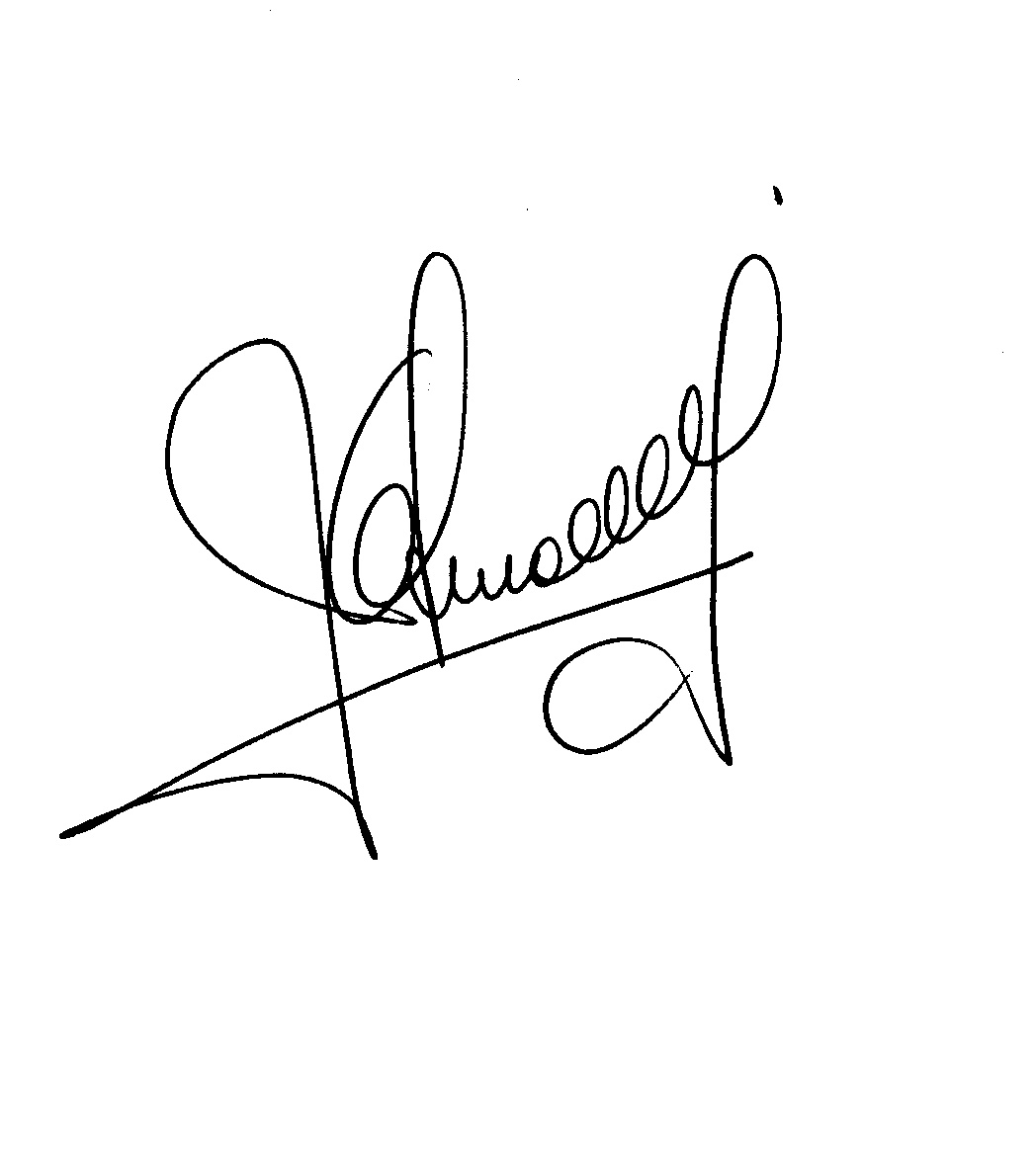 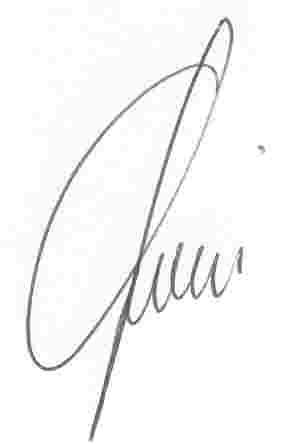 